о Наличие оборудованных и используемых в дошкольных образовательных учреждениях помещений для разных видов активности: (изостудия, театральная студия, экологическая студия, казачья комната, 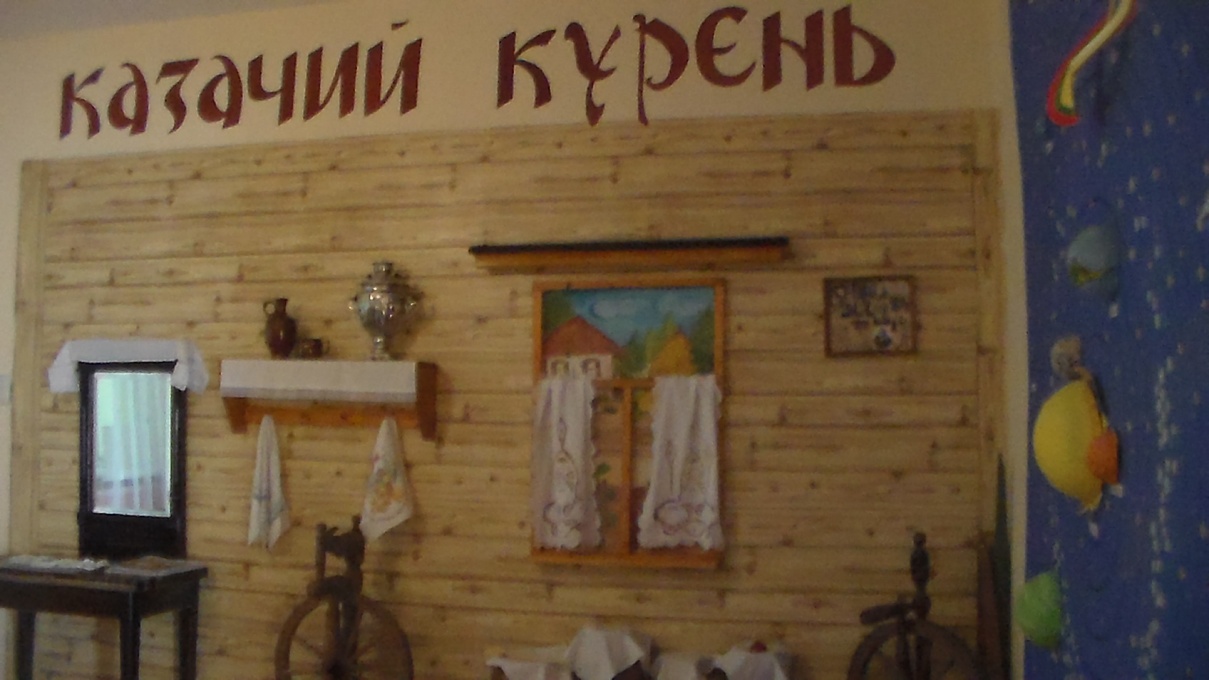 спортивный зал, 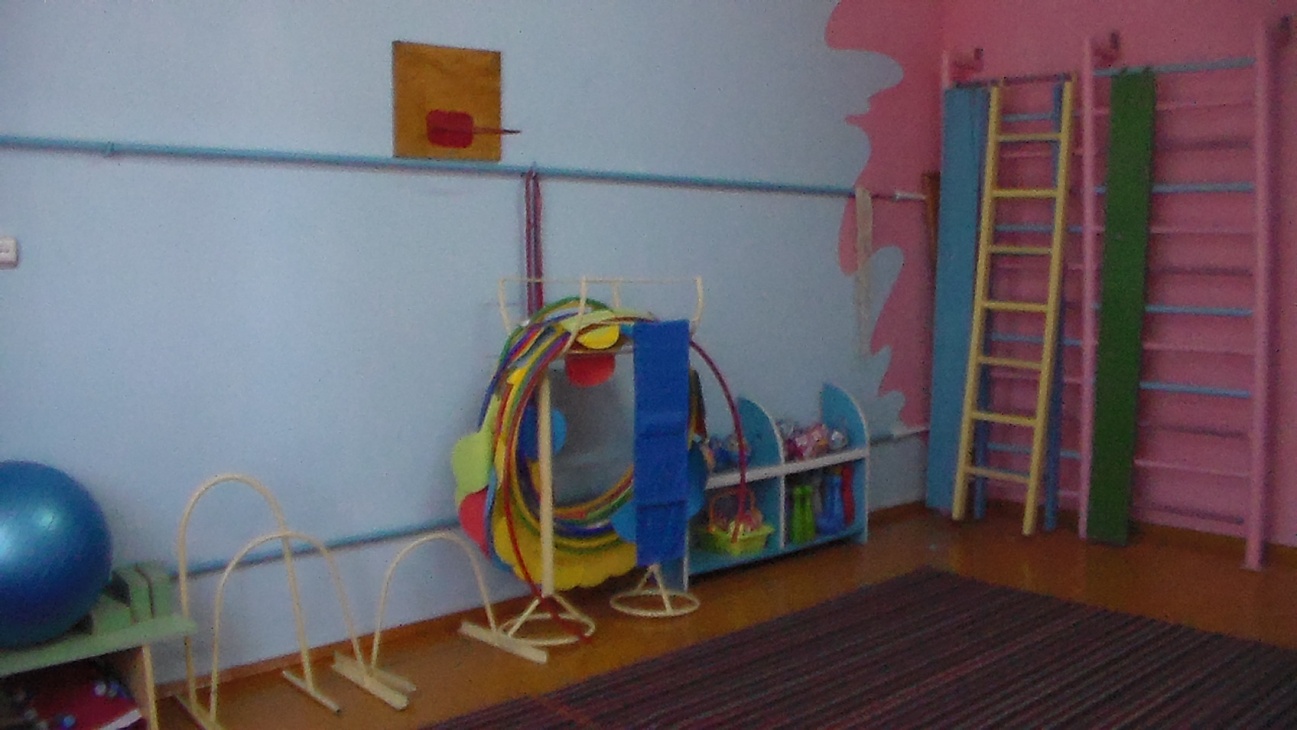 музыкальный зал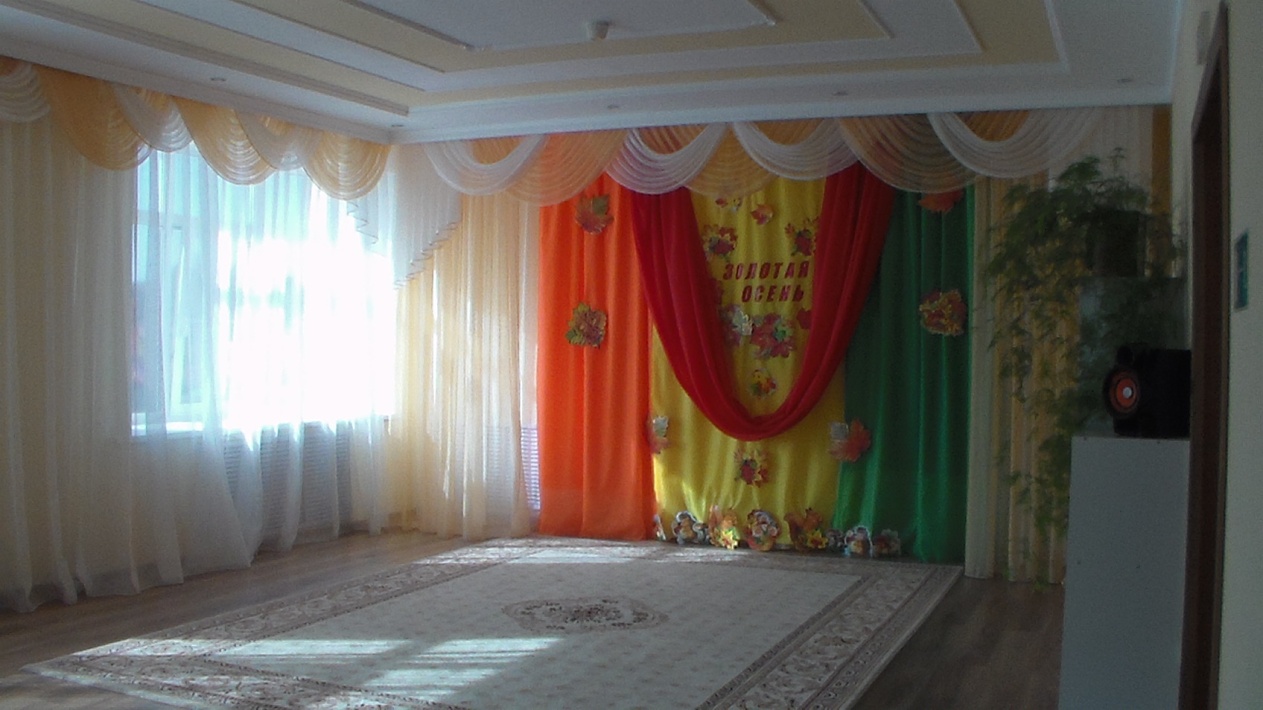  спортивно – музыкальный,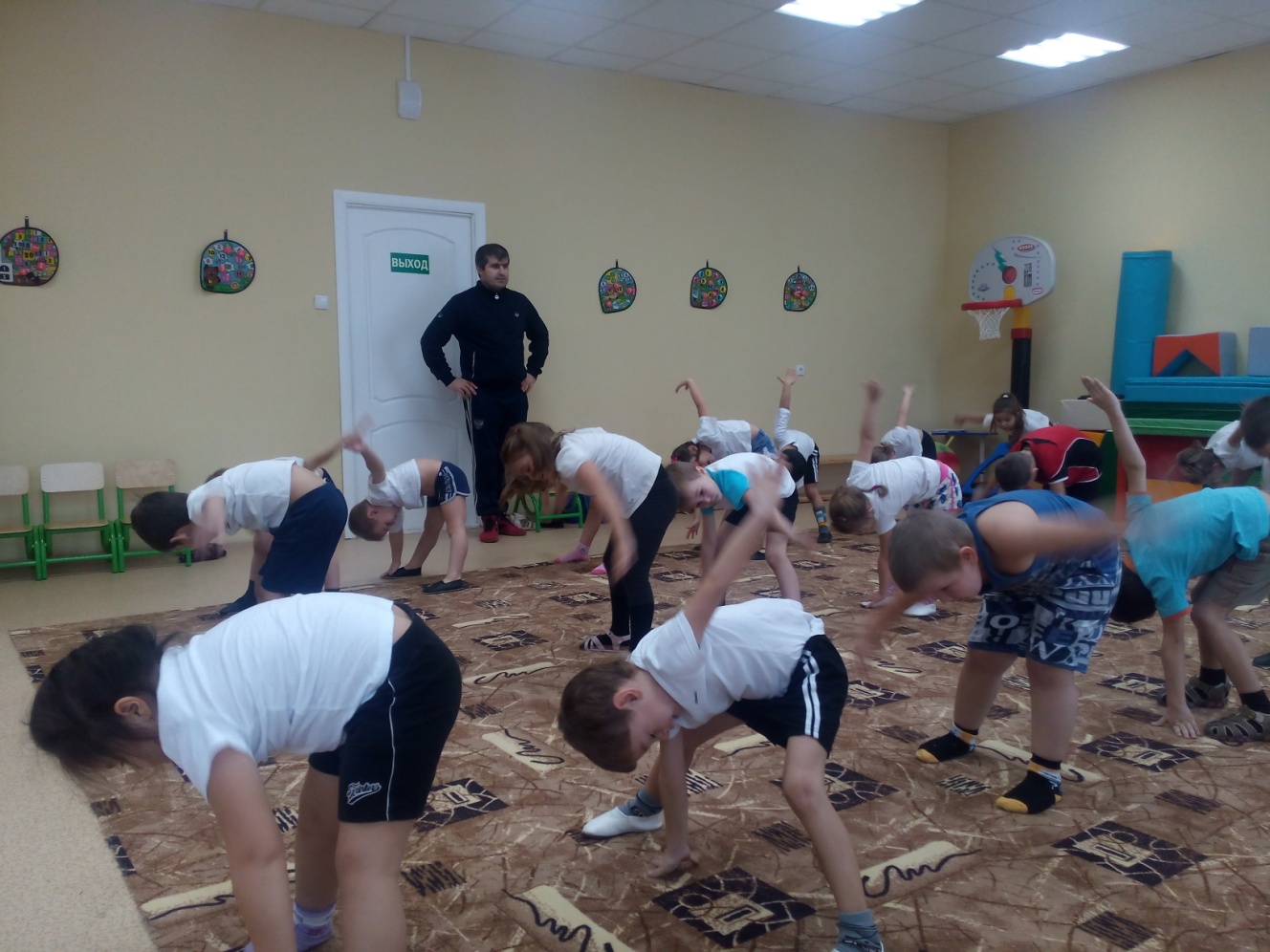  планетарий.)